HORÁCKÉ FOLKLORNÍ SDRUŽENÍ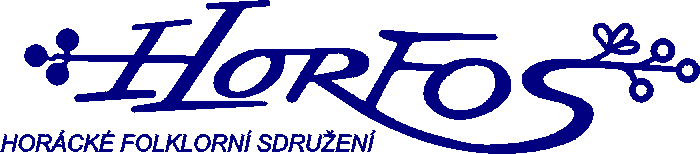 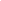 IČO 60545721, DIČ CZ 60545721Účet ČS a.s. Jihlava 1465128359/0800web: http://www.horfos.czČLENSKÉ PŘÍSPĚVKY 2023Soubor:	název, místo působnosti: 		zřizovatel (adresa):		právní forma, přesný název: 		IČO:
	DIČ:	zřizovatel (adresa):		číslo účtu, peněžní ústav:Vedoucí:	titul, jméno a příjmení: 		adresa: 		telefon:	e-mail: Počet členů:		po 200 Kč/členPotvrzení:	datum:	podpis:Příspěvky prosím zašlete na účet HORFOS 1465128359 / 0800, ČS a.s. Jihlava, do 28. února. Uveďte přidělený variabilní symbol (viz dále). Konstantní symbol 308. Zároveň zašlete tento vyplněný formulář a seznam členů souboru (jméno a příjmení, datum narození, bydliště) na adresu:Kancelář HORFOS, Strojírenská 8/9, 586 01 Jihlava nebo na brtnikovi@seznam.cz.Variabilní symboly přidělené souborům:01 Bajdyš Třebíč02 Bajdyšek Třebíč03 Bítešan Velká Bíteš04 Borověnka Boskovice05 Borověnka Štěpánov n. S.06 Bystřičánek Bystřice08 Bystřinka Žďár n. S.09 Drahan Blansko10 Drahánek Blansko11 Dřeváček Jihlava12 Groš Dolní Rožínka14 Kalamajka H. Brod15 Kamínek Žďár n. S.16 Krahuláček Krahulčí17 Kvíteček Telč18 Kvítek Telč19 Lubeňáček Lubná20 Podhoráček Vémyslice21 Podjavořičan Telč22 Rouchováček Rouchovan24 Pramínek Jihlava25 Rozmarýnek Třebíč26 Rozmarýnek Žďár n.S.27 Rožínka D. Rožínka28 Strážišťan Pacov29 Studánka Žďár n. S.30 Šípek Jihlava31 Škubánek Světlá n. S.32 Trnávka Pacov33 Velen Boskovice36 Vysočan Jihlava37 Vysočánek Hlinsko38 Mateřídouška Domamil39 Džbánek Martínkov40 Okřešánek Okříšky41 Vrabčátka Jihlava42 Bítešánek Velká Bíteš